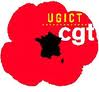 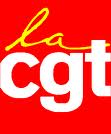                  Compte rendu CE du 30 Novembre 2018Cette 500ème réunion ordinaire du comité d’établissement a commencé par la lecture de déclarations ci-jointe contre le licenciement de Philippe Brochand. Notre déclaration a précédé celle de Force Ouvrière. Par celle-ci, nous avons réitéré notre volonté que la direction revoit son jugement et réintègre Philippe Brochand.Une fois la lecture terminée, la réaction de la DL a été : « OK ! Point suivant ! »COMMENTAIRE CGT :Droits dans leurs bottes !!!Direction	Adoption du procès-verbal de la réunion ordinaire 499 du 16/10/2018REPORTEE  COMMENTAIRE CGT : Le projet de PV est parvenu beaucoup trop tard pour permettre l’adoption en séance. 2. Bilan prévisionnel des mesures salariales individuelles 2018: Augmentation Année 2018 :            Filières 210/212 : 66 salariés/214 soit 30,84%            ETAM : 37 salariés/86 soit 43,02%            Cadre : 56 salariés/72 soit 77,77%Soit un total de 159 salariés sur 372 et un pourcentage de 42%  COMMENTAIRE CGT :Nous constatons que le pourcentage global est en hausse par rapport à 2017 (32.7%) mais le niveau reste plutôt dans la moyenne basse  dans toutes les filières.Lorsque notre directeur, qui fait partie du groupe de travail sur les dotations des nouveaux vêtements de travail au niveau central, se posera la question de la couleur de ceux-ci, nous lui suggérons de choisir le jaune fluo.Organisation MartignasM. FAVEREAU remplace M. NIBAUDAU au poste de chef de fabrication  COMMENTAIRE CGT :Ça ! Pour une surprise…. c’est une surprise !!!4.  Absentéisme L’absentéisme est à la baisse pour le mois d’octobrePoint pyrotechnieLes travaux sont dans les temps.Modification du futur parking pyrotechnie et bâtiment 2, la direction a suivi les recommandations de la DREAL (organisme d’aménagement lié au site ayant des poudres et explosifs). Les places de parking prévues près de la pyrotechnie ne sont plus à l’ordre du jour mais un agrandissement plus conséquent de celui du bât 2 est maintenant en cours.COMMENTAIRE CGT :Il n’y aurait rien à redire concernant ce sujet si seulement le CHS-CT en aurait été informé avant que ne commence ces modifications.La direction se fout royalement de cette instance et ça commence à se voir.Economie et techniqueEffectifs au 31/10/2181 sortie (rupture conventionnelle) ; 2 entrées femmes (1 mobilité Argenteuil et 1 robotique)1 sortie  homme (retraite) ; 2 entrées (prépa)L’effectif est de 442 personnes : 73 femmes, 369 hommes.Recrutement en cours, spécifiques fabrications, préparateurs et ingénieursCOMMENTAIRE CGT : L’effectif de l’établissement remonte petit à petit. L’objectif annoncé en début d’année, en CE, d’augmenter l’effectif dans tous les services ne sera pas atteint plus particulièrement sur les SF.Point des fabrications en cours :Voilures livrées4 voilures Rafale : 201 sur 2532 voilures Legacy : 1552 sur 15793 voilures F8X 3 dérives : 31 sur 823 canard : 15 sur 698. Evolution des charges pour les 3 mois a venir :La charge de travail et le potentiel industriel est à l’équilibreLe rafale baisse sous les 15 000 heuresLe Falcon monte à 10 000 heuresLes 6x 7x 8x stagnentSocial et culture :10. Bon de noël 2018 :Les bons de noël sont disponibles Total distribué : 103 645 €Le secrétaire du CE a confirmé le désengagement total du camping (la Hume) des 3 CE et envisage un autre partenariat type machcorenia avec un autre camping mais rien n’est décidé pour le moment.